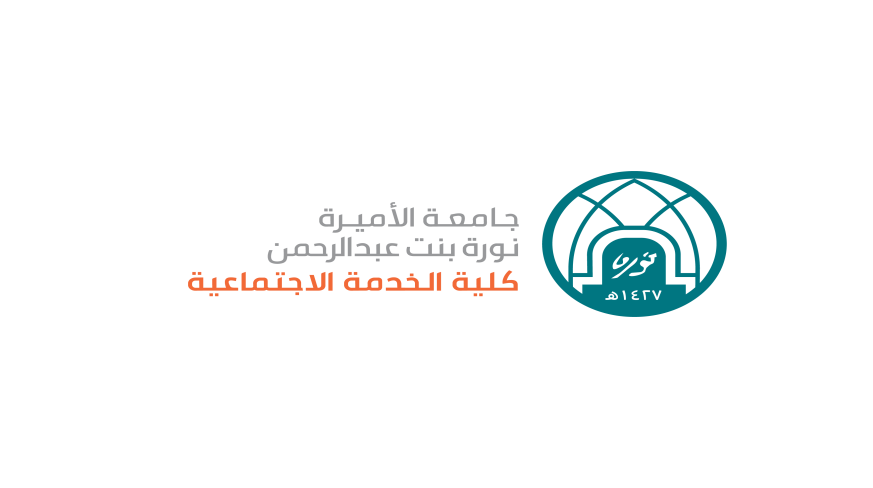 سجل الممارسة المهنية في الخدمة الاجتماعية لجميع المستويات محتويات الملف :تقرير المؤسسةسجل الوحدات الصغرىسجل الوحدات الوسطى سجل الوحدات الكبرىأولاً: تقرير عن مؤسسة التدريب الميدانياسم الطالبة: ............................................................................... المستوى الدراسي: .......................................................................اسم المؤسسة: ............................................................................عنوان المؤسسة: ........................................................................تليفون المؤسسة: .........................................................................المجال التي تعمل فيه المؤسسة: ........................................................مواعيد العمل الرسمي بالمؤسسة: ......................................................أيام التدريب الميداني بالمؤسسة:. ......................................................اسم مديرة المؤسسة: ....................................................................اسم مشرفة المؤسسة: ...................................................................جوال مشرفة المؤسسة:. ................................................................البريد الالكتروني للمؤسسة: ............................................................عدد الأخصائيين الاجتماعيين بالمؤسسة:. ............................................عدد المهنيين الآخرين بالمؤسسة وتصنيفهم: ..........................................عدد المستفيدين من خدمات المؤسسة: .................................................خصائص المستفيدين وطبيعتهم:.  .......................................................الإيجابيات:. ...................................................................................................................................................................................................................................السلبيات:. ............................................................................................................................................................................................................................................................................................................................................................................................................................................................................................................................................................................................................................خدمات المؤسسة: ..............................................................................................................................................................................................................................................................................شروط تقديم الخدمة: ........................................................................................................................................................................................................................................................إجراءات الحصول على الخدمة:........................................................................................................................................................................................................................................................نوعية البرامج التي تقدمها المؤسسة:........................................................................................................................................................................................................................................................المؤسسات ذات العلاقة بالمؤسسة:............................................................................................................................................................................................................................................علاقة المؤسسة بالمجتمع المحلي:...............................................................................................................................................................................................................................................................................................................................................................................................................................................................................................................................................................................................................................................................................................................................................................................................................................................................................................................................................................................................................................................................................................................................................................................................................................................................................................................................................................................................................................................................................................................ثانياً :سجل العمل على مستوى الوحدات الصغرىأولاً: التقدير:البيانات الواجب جمعها عن النسق: الجانب الجسمي:..........................................................................الجانب النفسي:.............................................................................الجانب العقلي:............................................................................ الجانب الاجتماعي:............................................................................        * جدول التكوين الأسري:علاقة العميل بأفراد أسرته: ..................................................................................................................................................................................................................................................................................................................................................................................علاقة العميل بالأنساق الأخرى: ...................................................................................................................................................................................................................................................................................................................................................................................تحديد مشكلات العميل: المشكلة الرئيسية :...................................................................المشكلات الفرعية:  ................................................................................................                                       ................................................................................................ج -  ...............................................................................................        جوانب القوى لدى العميل أو الأنساق المحيطة به: ( للتوضيح: جوانب القوى قد تكون في : جوانب شخصية العميل- أنساق الأسرة والأصدقاء- مهارات حل المشكلة واتخاذ القرارات- الآراء والتصورات والاتجاهات الإيجابية- الموارد المادية والمالية ) ...............................................................................................................................................................................................................................      ج-  ...............................................................................................................                                    د-  .............................................................................................................ثانياً: التخطيط: تحديد الأنساق المشاركة للعميل: ........................................................................................................................................................................................................................................................................................................................................................تحديد أهداف التدخل المهني:الهدف الرئيسي: ..................................................................................الأهداف الفرعية:......................................................................................................       ...................................................................................................... ......................................................................................................       التعاقد المهني: ( ويتم من خلاله الاتفاق على الأهداف العامة والفرعية - وتحديد مسئوليات كل نسق - تحديد الوقت اللازم - مواعيد المقابلات ):............................................................................................................................................................................................................................................................................................................................................................................................................................................................................ثالثاً: التدخل المهني: رابعاً: التقييم:    خامساً: الإنهاء: ( هل كان الإنهاء مخطط أم غير مخطط)سادساً: المتابعة : ثالثاً: سجل العمل على مستوى الوحدات الوسطىتقرير اجتماع الجماعةوصف التدخل المهني (الجزء القصصي)     ........................................................................................................................................................................................................................................................................................................................................................................................................................................................................................................................................................................................................................................................................................................................................................................................................................................................................................................................................................................................................................................................................................................................................................................................................................................................................................................................................................................................................................................................................................................................................................................................................................................................................................................................................................................................................المهارات التي تم استخدامها : ............................................................................................................................................................................................................................................................................................................................................................................................................................................................................................................................................................................................................................................................................................................................................................................................................................................................................................................................................................................................................................................................................................................................................................-تقويم البرنامج : السلبيــــــــــــات (نقاط الضعف التي أثرت على تحقيق أهداف البرنامج):   ....................................................................................................................................................................................................................................................................................................................................................................................الإيجابيــــــــات (نقاط القوة التي ساهمت في تحقيق أهداف البرنامج):....................................................................................................................................................................................................................................................................................................................................................................................ثالثاً :سجل العمل على مستوى الوحدات الكبرى                          نموذج تسجيل برنامج أو نشاطأولاً: البيانات الاوليةثانياً : توزيع المسؤولياتثالثاً الجزء التنفيذي ................................................................................................................................................................................................................................................................................................................................................................................................................................................................................................................................................................................................................................................................................................................................................................................................................................................................................................................................................................................................................................................................................................................................................................................................................................................................................................................................................................................................................................................................................................................................................................................................................................................................................................................................................................................................................................................................................................................................................................................................................................................................  رابعاً: الجزء التقويمي :خطط التطوير المستقبلية: ....................................................................................................................................................................................................................................................................................................................................................................................................................................................................................... ( سجل الاجتماعات الإشرافية )بيانات أوليه للسجل  :البيانات الاحصائية للاجتماعات الإشراقية :رقم الاجتماع (             )يوم الاجتماع وتاريخه:                                     توقيته الزمني (بدايته ونهايته) :عدد الحاضرات:                 عدد الغائبات:اسماء الغائبات:ثانيا :- جدول الأعمال :1- 2-3-ثالثا: وقائع الاجتماع وفق ترتيبها بالجدول :.....................................................................................................................................................................................................................................................................................................................................................................................................................................................................................................................................................................................................................................................................................................................................................................................................................................................................................................................................................................................................................................................................................................................................................................أهم القرارات المتفق عليها في الاجتماع:1-2-3-	4-5 -  مصادقة الاعضاء على قرارات الاجتماع بالتوقيع:1-                                                         2-3-                                                         4-5-                                                         6-سكرتيرة الاجتماع الاسم:    			                                تاريخ التسجيل :                           التوقيع :				          		           تاريخ التسليم للمشرفة:بيانات الطالبةالبيانات الأولية عن المؤسسةبيانات الإشرافالهيكل الوظيفي للمؤسسةالهيكل البنائي للمؤسسةأهداف المؤسسة:الخدمات التي تقدمها المؤسسةعلاقة المؤسسة بالمؤسسات الأخرى والمجتمع المحليطبيعة دور الخدمة الاجتماعية بالمؤسسة:آليات تطوير دور الخدمة الاجتماعية بالمؤسسةملاحظات الطالبة ورأيها بالمؤسسةالاسمالطالبةمشرفة المؤسسةمديرة المؤسسةالتوقيعمالاسمالسنالصلة بالعميلالمستوى التعليميالمهنةالحالة الصحيةالحالة الاجتماعيةملاحظاتالنموذج العلاجي المستخدمالأساليب العلاجية المستخدمةالتقييم المبدئي (تقييم خطة التدخل المهني قبل تطبيقها)التقييم المبدئي (تقييم خطة التدخل المهني قبل تطبيقها)التقييم المبدئي (تقييم خطة التدخل المهني قبل تطبيقها)التقييم المبدئي (تقييم خطة التدخل المهني قبل تطبيقها)التقييم المبدئي (تقييم خطة التدخل المهني قبل تطبيقها)التقييم المبدئي (تقييم خطة التدخل المهني قبل تطبيقها)التقييم المبدئي (تقييم خطة التدخل المهني قبل تطبيقها)التقييم المبدئي (تقييم خطة التدخل المهني قبل تطبيقها)التقييم المبدئي (تقييم خطة التدخل المهني قبل تطبيقها)التقييم المبدئي (تقييم خطة التدخل المهني قبل تطبيقها)صياغة المشكلات الرئيسية والفرعيةصياغة المشكلات الرئيسية والفرعيةصياغة الأهداف بشكل قابل للقياسصياغة الأهداف بشكل قابل للقياسصياغة أهداف واقعية وقابلة للتحقيقصياغة أهداف واقعية وقابلة للتحقيقتحديد الأساليبتحديد الأساليبتحديد مسئوليات كل نسقتحديد مسئوليات كل نسقمناسبةغير مناسبةقابلة للقياسغير قابلة للقياسقابلة للتحقيقغير قابلة للتحقيقمناسبةغير مناسبةواضحة للأنساقغير واضحة للأنساقالتقييم المرحلي  (بعد انتهاء كل خطوة من خطوات التدخل المهني)التقييم المرحلي  (بعد انتهاء كل خطوة من خطوات التدخل المهني)التقييم المرحلي  (بعد انتهاء كل خطوة من خطوات التدخل المهني)التقييم المرحلي  (بعد انتهاء كل خطوة من خطوات التدخل المهني)التقييم المرحلي  (بعد انتهاء كل خطوة من خطوات التدخل المهني)التقييم المرحلي  (بعد انتهاء كل خطوة من خطوات التدخل المهني)أثناء خطوة التقديرأثناء خطوة التقديرأثناء خطوة التخطيطأثناء خطوة التخطيطأثناء خطوة التدخل المهنيأثناء خطوة التدخل المهنيالإيجابياتالسلبياتالإيجابياتالسلبياتالإيجابياتالسلبياتالتقييم النهائي (بعد انتهاء التدخل المهني)التقييم النهائي (بعد انتهاء التدخل المهني)التقييم النهائي (بعد انتهاء التدخل المهني)النجاح في إحداث التغيير وحل المشكلة بشكل ايجابيعدم التغيير بشكل ايجابي أو سلبي وعدم استفادة العميل.تدهور الموقف الإشكالي بعد حدوث التدخل المهني.إنهاء مخطط( إذا كان الإنهاء مخطط أذكري كيف تم التخطيط له)إنهاء غير مخطط( إذا كان الإنهاء غير مخطط حددي أي العوامل التي أدت إليه)إنهاء غير مخطط( إذا كان الإنهاء غير مخطط حددي أي العوامل التي أدت إليه)إنهاء غير مخطط( إذا كان الإنهاء غير مخطط حددي أي العوامل التي أدت إليه)لعوامل ترجع إلى الأخصائي الاجتماعيلعوامل ترجع إلى العميللعوامل ترجع إلى الأخصائي الاجتماعي والعميل معاًنتيجة عملية المتابعةنتيجة عملية المتابعةاتضح قيام العميل بأداء وظائفه الاجتماعية واستخدامه للمهارات التي تعلمها خلال فترة التدخل المهنياتضح من المتابعة حاجة العميل للحصول على خدمات أخريملاحظات القائدةعدد الغيابعدد الحضورالمكانالزمناليوم والتاريخرقم الاجتماعالموضوع والهدف منه:الإعداد:نوع البرنامج:أساليب التدخل المهني:اسم البرنامجنوع البرنامجهدف البرنامجاليوم/ التاريخمكان تنفيذ البرنامجالفئة المستهدفةعدد الحضورالمشرف على البرنامجماسم الطالبةالمهمة المكلفة بهاالتوقيع1234567العناصرجوانب القوةجوانب الضعفالبرنامجتقييم النواحي التالية:الهدفالتخطيطالتنفيذطالبات التدريبتقييم النواحي التالية:الاستعداد الجيداتقان العملالعمل كفريقالتجهيزاتتقييم النواحي التالية:المكانالأجهزة والأدواتالطاقم البشري المساعدالمستفيدينتقييم النواحي التالية:مناسبة البرنامج لهمتفاعلهم معهملاحظات أخرىاســم الــســجلالاجتماعات الاشرافية الاسبوعيةالمستوىالسادس (     )  السابع (      )  الثامن (      )اسم مؤسسة التدريب ومـوقعهااسم مشرفة الكليةاسم مشرفة المؤسسةأيام التدريب المحددة